Проведение практических занятий.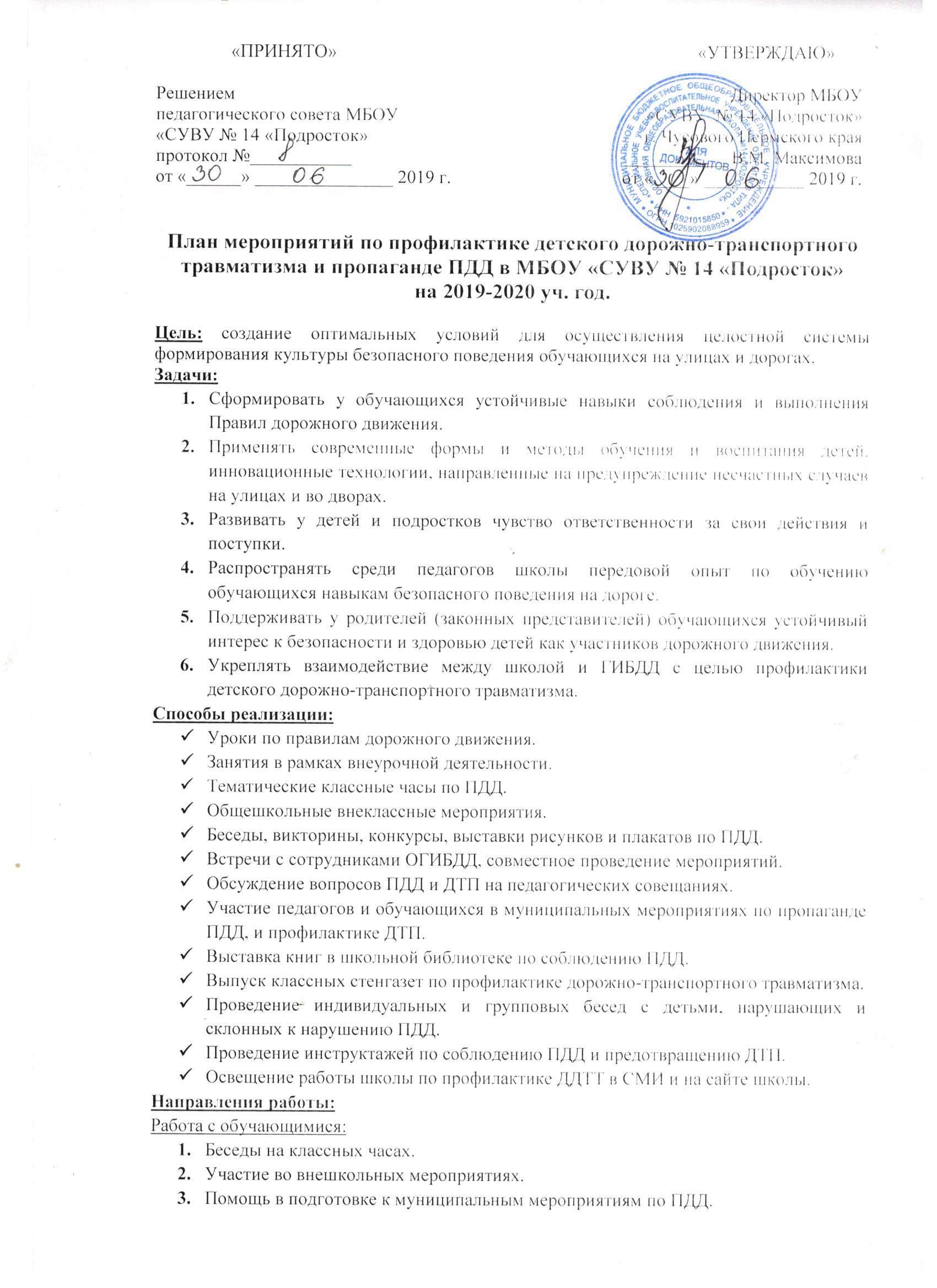 Работа с педагогическим коллективом:Выступления на совещаниях учителей с информацией о состоянии детского дорожно-транспортного травматизма по области.Совместное планирование работы по ПДД и профилактике ДТП.Выступления сотрудников ОГИБДД на совещаниях по вопросам обучения детей и подростков ПДД.Ожидаемые результаты:Повышение культуры безопасного поведения на дорогах у обучающихся школы.Снижение детского дорожно-транспортного травматизма. Тесное сотрудничество со структурами, обеспечивающими безопасность личности.Наличие у обучающихся основ теоретических знаний и практических умений, относящихся к сфере обеспечения дорожной безопасности.Предполагаемый результат:Снижение количества ДТП с участием детей, вовлечение обучающихся в пропаганду ПДД. Сформированные у обучающихся знания и умения по ПДД. Воспитанная культура поведения, сознательное отношение к своей жизни и здоровью.План  работы по профилактике ДДТТс родителями обучающихся МБОУ «СУВУ № 14 «Подросток»Цель: вовлечение родителей в учебно-воспитательный процесс и в работу по профилактике ДДТТ и пропаганде ПДД среди обучающихся ОУПлан  работы по профилактике ДДТТ и пропаганде ПДДс педагогами МБОУ «СУВУ № 14 «Подросток»Цель: совершенствование знаний педагогов в области обучения детей  ПДД, обмен передовым опытом.МероприятиеКлассОтветственный1234Проведение целенаправленных мероприятий по профилактике ДДТТ с обучающимисяПроведение целенаправленных мероприятий по профилактике ДДТТ с обучающимисяПроведение целенаправленных мероприятий по профилактике ДДТТ с обучающимисяПроведение целенаправленных мероприятий по профилактике ДДТТ с обучающимисяВ течение годаПроведение инструктажей с учащимися по правилам поведения в транспорте, на проезжей части, во дворах.Планирование и проведение мероприятий для месячника безопасности, игровых программ по БДД для 5-6 кл.Сотрудничество с инспекторами ГИБДД, совместное проведение массовых мероприятий по БДД.Участие в школьных и районных конкурсах по безопасности дорожного движения.5-95-95-95-9воспитателивоспитателивоспитателивоспитатели  СентябрьУчастие во Всероссийской акции «Внимание, дети!», «Письмо водителю». Проведение второго этапа информационно-профилактического мероприятия «Внимание, дети!».Месячник безопасности:Классные часы по безопасности, инструктажи по БДД.Игра по станциям «Правила безопасности без запинки знайте!».Викторина по ПДД«Безопасное колесо»Оформление тематических стендов по ПДД в фойе 1-го этажа, уголков безопасности в классах.Встречи с инспектором ГИБДД    Изготовление буклетов по БДД для учащихся начальной школыСоставление схем безопасных маршрутов движения детей в школу и обратно, принятие мер к ограждению опасных для движения детей мест5-75-75-9директор ОУотв. за БДДдиректор ОУотв. за БДДотв. за БДДпедагог-организаторвоспитателиОктябрьПроведение пятиминуток и подвижных игр по ПДД в 5-6 кл.Неделя безопасности Инструктаж по ПДД и профилактике ДДТТ перед осенними  каникулами5-65-9воспитателиНоябрьБеседы по ПДД День Памяти жертв ДТП Беседы-напоминания о зимних дорожных ловушках Вручение фликеров (светоотражающие элементы)  5-95-9воспитателиотв. за БДДДекабрьКлассные часы «У ПДД каникул не бывает» (БДД во время зимних каникул)Встреча с инспекторами ГИБДДИнструктаж по технике безопасности при переходе улиц в зимнее время года 5-95-9воспитателиотв. за БДДЯнварьСоставление памяток по БДД для учащихся 5-7 кл.Мультимедиа игра «Автомобиль, дорога, пешеход»  5-9воспитателиотв. за БДДФевральПроведение бесед «минуток» по профилактике несчастных случаев с детьми на дороге (в 5-6 классах ежедневно)5-6воспитателиучителя предметникиМартПроведение игр по БДД в 5-6 кл.5-6воспитателиАпрельВстречи с инспекторами ГИБДДВикторина по ПДД5-9воспитателиМайУчастие в городских соревнованиях «Безопасное колесо – 2020»Классные часы о дорожной безопасности во время летних каникулБеседы в 5-6 кл. о правилах безопасного поведения летомДень здоровья и безопасностиМуниципальные и городские соревнования юных велосипедистов «Безопасное колесо - 2020» ЮИД5-95-65-95-7воспитателиотв. за БДДИюньБеседы, викторины, конкурсы по БДД в ТБ, ЛТОПланирование работы по безопасности дорожного движения и профилактике детского дорожно-транспортного травматизма на следующий учебный год5-8воспитателиотв. за ЛОКотв. за БДД«ПРИНЯТО»Решением педагогического совета МБОУ «СУВУ № 14 «Подросток»протокол №___________от «______» _______________ 2019 г.«УТВЕРЖДАЮ»Директор МБОУ «СУВУ  № 14 «Подросток»г. Чусового Пермского края        ___________ В.М. Максимоваот «____» ___________ 2019 г.№Содержание деятельностиСрокиОтветственный1Родительские собрания в школе и в классах:«Безопасность детей – забота взрослых»«Жизнь без ДТП»«Кто виноват в ДТП»«Дорожные ловушки»«Безопасный путь в школу и домой»«Если вы купили ребенку велосипед«Знает ли Ваш ребенок ПДД»в течение годадиректор ОУвоспитателиотв. за БДД2Лекторий для родителей «Роль семьи в профилактике ДДТТ»в течение года с родителями детей, склонных к правонарушениямдиректор ОУвоспитателиотв. за БДДсоциальный педагог3Индивидуальные консультации (для родителей, чьи дети ездят на  автобусе в школу)по мере необходимостивоспитатели4Привлечение родителей к проведению мероприятий по ПДД «Безопасное колесо – 2020»в течение годамайвоспитатели5Привлечение родителей к изготовлению пособий и атрибутов для проведения мероприятий по ПДДпо мере необходимостивоспитателиотв. за БДД«ПРИНЯТО»Решением педагогического совета МБОУ «СУВУ № 14 «Подросток»протокол №___________от «______» _______________ 2019 г.«УТВЕРЖДАЮ»Директор МБОУ «СУВУ  № 14 «Подросток»г. Чусового Пермского края        ___________ В.М. Максимоваот «____» ___________ 2019 г.№Содержание деятельностиСрокиОтветственный1Семинары, совещания, «круглые столы»:«Как рассказывать детям о ПДД. Учить, играя. Использование статистических данных  о ДТТ с участием школьников. Необходимая документация по ПДД»«Использование ТСО и наглядных пособий при изучении ПДД» «Мониторинг знаний правил безопасного поведения на проезжей части, в транспорте» (проведение диагностических мероприятий, совершенствование форм, методов обучения и воспитания)сентябрьянварьапрель-майруководитель ШМО воспитателейотв. за БДД2Отчет об организации работы по пропаганде БДД и профилактике детского дорожно-транспортного травматизма за 1 полугодиеянварьсовещание при директореотв. за БДД3Индивидуальные консультациипо мере необходимостиотв. за БДД4Методическая выставка новинок литературы для воспитателей по профилактике правонарушений и ДТПв течение годаотв. за БДДбиблиотекарь5Посещение классных часов и внеклассных мероприятий по теме «Безопасность дорожного движения»в течение годаотв. за БДД6Итоги работы по пропаганде БДД и профилактике детского дорожно-транспортного травматизма за год.майотв. за БДД7Контроль работы классных руководителей по проблеме БДДв течение годаотв. за БДД8Инструктажи по правилам дорожной безопасности перед выездными мероприятиями (экскурсии, поездки, походы)в течение годаотв. за БДД9Инструктажи по БДД для воспитателей ЛТОмайотв. за БДД10Подготовка детей к соревнованиям «Безопасное колесо – 2020»апрельотв. за БДД